Главам муниципальных образованийМосковской областиГУП МО «Коммунальные системы Московской области»ГКУ МО «МОС АВС»СРОЧНО!По данным Главного управления МЧС России по Московской области: в ближайший час с сохранением днем и вечером 12 июля, ночью и утром 13 июля в Московской области местами ожидается сильный дождь, гроза, град, при грозе усиление ветра с порывами 15-20 метров в секунду.Прошу Вас провести все необходимые мероприятия по обеспечению устойчивой работы объектов жизнеобеспечения населения, в том числе:довести данную информацию до руководства администрации муниципального образования, отвечающего за вопросы жилищно-коммунального хозяйства, до аварийных и дежурно-диспетчерских служб предприятий ЖКХ и управляющих организаций жилищного фонда (возможны повреждения кровель и др. конструкций зданий);обеспечить возможность быстрого задействования резервных источников электроснабжения, на случай отключения от основных источников.Аварийным и оперативным службам управляющих компаний, ресурсоснабжающих организаций, ГКУ МО «МОС АВС» перейти на режим повышенной готовности.Письменный ответ на данное сообщение не требуется.О всех возникающих технологических нарушениях, отключениях на объектах ЖКХ и принимаемых мерах по их ликвидации своевременно информировать дежурную службу Министерства жилищно-коммунального хозяйства Московской области по телефону: 8-498-602-01-40.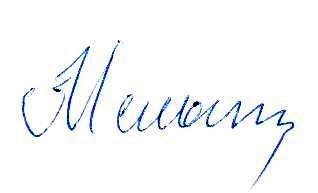 Заместитель министра                                                                              В.Г. МельникА.И. Фуга8-498-602-01-40МИНИСТЕРСТВОМИНИСТЕРСТВОМИНИСТЕРСТВОЖИЛИЩНО-КОММУНАЛЬНОГО ХОЗЯЙСТВАЖИЛИЩНО-КОММУНАЛЬНОГО ХОЗЯЙСТВАЖИЛИЩНО-КОММУНАЛЬНОГО ХОЗЯЙСТВАул. Садовая-Триумфальная, д. 10/13Москва, 127006тел. (498) 602-00-37факс (498) 602-01-32e-mail: mingkh@mosreg.ru  тел. (498) 602-00-37факс (498) 602-01-32e-mail: mingkh@mosreg.ru  б/н от 12.07.2017б/н от 12.07.2017б/н от 12.07.2017б/н от 12.07.2017